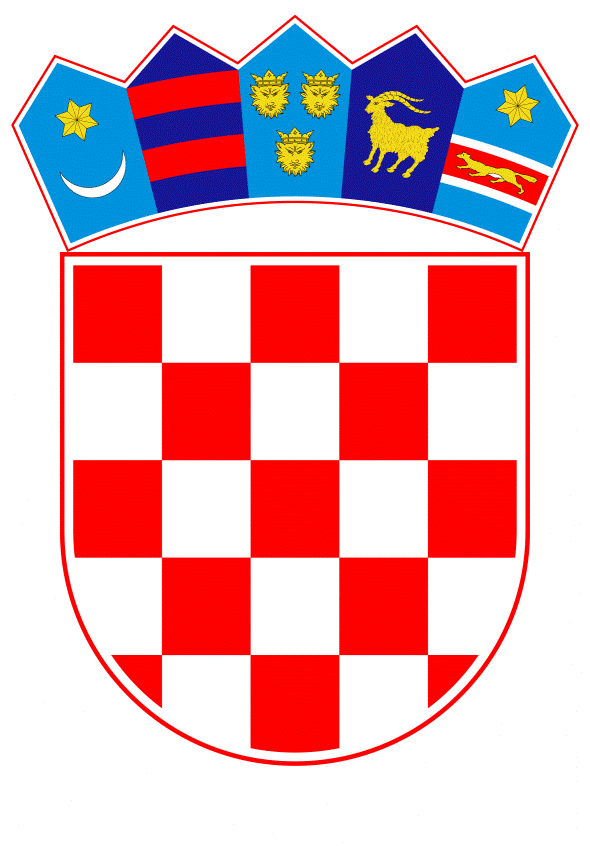 VLADA REPUBLIKE HRVATSKEZagreb, 19. svibnja 2022.______________________________________________________________________________________________________________________________________________________________________________________________________________________________Banski dvori | Trg Sv. Marka 2  | 10000 Zagreb | tel. 01 4569 222 | vlada.gov.hr											PrijedlogNa temelju članka 48. stavka 2. Zakona o proračunu („Narodne novine“, broj 144/21.), Vlada Republike Hrvatske je na sjednici održanoj ________ 2022. donijelaO D L U K Uo davanju suglasnosti Javnoj ustanovi Lučka uprava Slavonski Brod za preuzimanje obveza na teret sredstava državnog proračuna Republike Hrvatske u 2023. i 2024. godini za sklapanje ugovora o javnoj nabavi za projekt „Izgradnja građevina za pregled i popravak kontejnera sa pripadajućom infrastrukturom u luci Slavonski Brod“I.Daje se suglasnost Javnoj ustanovi Lučka uprava Slavonski Brod za preuzimanje obveza na teret sredstava državnog proračuna Republike Hrvatske u 2023. i 2024. godini za sklapanje ugovora o javnoj nabavi za projekt „Izgradnja građevina za pregled i popravak kontejnera sa pripadajućom infrastrukturom u luci Slavonski Brod“, u ukupnom iznosu od 9.540.624,30 kuna s porezom na dodanu vrijednost, i to u 2023. godini u iznosu od 9.400.000,00 kuna i u 2024. godini u iznosu od 140.624,30 kuna.II.		Plaćanja koja proizlaze iz obveza preuzetih u skladu s točkom I. ove Odluke Javna ustanova Lučka uprava Slavonski Brod dužna je kao obvezu uključiti u financijski plan u godini u kojoj obveza dospijeva.III.Ova Odluka stupa na snagu danom donošenja.KLASA:URBROJ:Zagreb,	PREDSJEDNIK 	mr. sc. Andrej PlenkovićO B R A Z L O Ž E NJ Eodluke o davanju suglasnosti Javnoj ustanovi Lučka uprava Slavonski za preuzimanje obveza na teret sredstava državnog proračuna Republike Hrvatske u 2023. i 2024. godini za sklapanje Ugovora o javnoj nabavi za projekt „Izgradnja građevina za pregled i popravak kontejnera sa pripadajućom infrastrukturom u luci Slavonski Brod“Upravno vijeće Javne ustanove Lučka uprava Slavonski Brod, dana 22. travnja 2022. godine, na sjednici donijelo je Odluku o sklapanju Ugovora o javnoj nabavi za projekt „Izgradnja građevina za pregled i popravak kontejnera sa pripadajućom infrastrukturom u luci Slavonski Brod“ (u daljnjem tekstu: Ugovor) temeljem koje se može sklopiti Ugovor, sukladno odredbama članka 13. stavka 1. točka 10. Uredbe o upravljanju i vođenju poslova lučkih uprava unutarnjih voda (Narodne novine, br. 100/08, 76/12 i 31/16) gdje je propisano da ravnatelj potpisuje ugovore o pravnim poslovima o kojima odluku donosi Upravno vijeće. Ugovor se sklapa s odabranom Zajednicom ponuditelja: OSIJEK – KOTEKS d.d., Šamačka 11, 31000 Osijek, OIB: 44610694500 – vodeći član, PROJEKTGRADNJA plus d.o.o., Vrbska 3, 35207 Gornja Vrba, OIB: 99639891810 – član.Navedenim Ugovorom utvrđena je vrijednost radova u ukupnom iznosu od 17.232.499,44 kn bez PDV-a, odnosno 21.540.624,30 kn s PDV-om, pri čemu je rok za izvođenje radova 24 mjeseca od potpisa Ugovora.Financijska sredstva potrebna za podmirenje predviđenih ugovornih obveza osigurana su u Državnom proračunu Republike Hrvatske za 2022. godinu i projekcijama za 2023. i 2024. godinu na razdjelu 065 Ministarstvo mora, prometa i infrastrukture, RKP 51263 Javna ustanova Lučka uprava Slavonski Brod, na aktivnosti A928002 GRADNJA I ODRŽAVANJE, računu 4214 Ostali građevinski objekti, izvoru 11 Opći prihodi i primici i to u iznosu od 12.000.000,00 kn 2022. godini, 9.400.000,00 kn u 2023. te 140.624,30 kn u 2024. godini.Člankom 48. stavkom 2. Zakona o proračunu (Narodne novine, broj 144/21) te člankom 20. stavkom 1. i 2. Zakona o izvršavanju državnog proračuna Republike Hrvatske za 2022. godinu (Narodne novine, broj 140/21), propisano je da proračunski korisnik može preuzeti obveze po ugovoru koji zahtijeva plaćanje u sljedećim godinama uz suglasnost Vlade, a na prijedlog nadležnog ministra te uz prethodnu suglasnost Ministarstva financija.Slijedom navedenoga, točkom I. ove Odluke daje se suglasnost Javnoj ustanovi Lučka uprava Slavonski Brod za preuzimanje obveza na teret sredstava državnog proračuna Republike Hrvatske u 2023. i 2024. godini u ukupnom iznosu od 9.540.624,30 kn s PDV-om koje proizlaze iz Ugovora o javnoj nabavi iz točke I. ove Odluke i to u iznosu od 9.400.000,00 kn u 2023. te u iznosu od 140.624,30 kn u 2024. godini. Predlagatelj:Ministarstvo mora, prometa i infrastrukturePredmet:Prijedlog odluke o davanju suglasnosti Javnoj ustanovi Lučka uprava Slavonski Brod za preuzimanje obveza na teret sredstava državnog proračuna Republike Hrvatske u 2023. i 2024. godini za sklapanje ugovora o javnoj nabavi za projekt „Izgradnja građevina za pregled i popravak kontejnera sa pripadajućom infrastrukturom u luci Slavonski Brod“